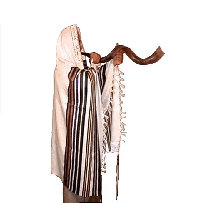 Zij aten, zij dronken, zij namen ten huwelijk en zij werden ten huwelijk gegeven tot op de dag waarop Noach de ark binnenging en de zondvloed kwam en hen allen om deed komen. Op dezelfde manier ook, zoals het gebeurde in de dagen van Lot: zij aten, zij dronken, zij kochten, zij verkochten, zij plantten, zij bouwden.  Lucas 17:28-9Tot een toetser heb Ik u   onder mijn volk gezet, een keurmeester, opdat     gij hun weg zoudt     kennen en  toetsen.          (Jer 6:27)De geschiedenis van Lot geeft wat interessante gezichtspunten, die ook op de situatie van vandaag de dag kunnen worden betrokken. We vinden de geschiedenis van Lot beschreven in het boek Genesis. De betekenis van de naam van Lot is bedekking, sluier. Hij was een neef van Abram en trok met hem weg uit Ur. Lot ging met Abram mee en volgde hem zelfs toen Abram naar Egypte ging (Gen 13:1)  Was Lot een meeloper of speelde er meer? Zijn er onder ons soms ook meelopers, die afhankelijk zijn van anderen?Aangekomen in Kanaan scheiden Abram en Lot van elkaar, omdat er op die plaats voor hen allebei geen ruimte was. Lot koos het beste van het land en vestigde zich in de steden van de Streek en zette zijn tenten op bij Sodom, ondanks de slechte reputatie van die stad. Toch had Lot zich net als Abraham van de afgoden afgekeerd en voor de levende God gekozen. Toch? Lot zocht zijn eigen paradijs op aarde. Zijn keuzes werden bepaald door wat zijn ogen zagen en beetje bij beetje deed hij steeds meer water bij de wijn. Herkenbaar? Abraham vestigde zich door het geloof als vreemdeling in het land, maar Lot vestigde zich voorgoed in Sodom.   Er wordt melding gemaakt dat Lot in de poort van de stad zat, wat betekent, dat hij dus bij de notabelen van de stad behoorde en daar ook recht sprak en tevens bemiddelde in conflicten. Op een gegeven moment ontmoet hij in de stad twee mannen (engelen) en biedt ze gastvrijheid. De mannen van Sodom wilden deze mannen kennen (Hebr: yada) wat in deze context betekent, dat ze met deze mannen seks wilden hebben. (Gen 4:1 Adam kende Eva en zij werd zwanger).        Lot biedt dan nota bene zijn beide dochters aan (!), maar zelfs dat kon de menigte niet weerhouden. Lot vlucht dan met zijn vrouw en beide dochters de stad uit naar Zoar.           Zijn vrouw treuzelde en wist niet los te komen van wat ze had achtergelaten enwerd door het lot achterhaald en veranderd in een zoutpilaar, die er heden ten dage nog steeds staat. Hebben wij ook niet de neiging om vast te houden aanwat ons vertrouwd is en wat we opgebouwd hebben? Als ons wordt gevraagd datalles los te laten, dan kunnen we dat maar beter wèl doen.Lot gaat later schuilen in een grot. Daar kende (yada!) Lot zonder het te weten zijn beide dochters. Dat van incest niets goeds komt blijkt wel uit het feit, dat de daaruit geboren kinderen de Amonieten en Moabieten voortkwamen, de grote vijanden van Israel. Aan de andere kant kwamen uit de lijn van Moab Ruth, David en óók de Messias voort.Wat valt er te leren uit deze geschiedenis? Allereerst dat het een goede zaak is, dat we meegaan met anderen, die God kennen en Zijn wegen gaan, zoals Lot dus met Abraham meeging. Maar ook, dat je je op gevaarlijk terrein gaat begeven, wanneer je de weg zèlf wel denkt te kunnen gaan. En al helemaal wanneer je je daarbij in een gevaarlijke, zondige omgeving gaat begeven.Lot koos er bewust voor om in Sodom zelf te gaan wonen, waarvan toch bekend was, dat het een zeer zondige stad was. Daarbij denken wij veelal aan de grens-overschrijdende sexuele uitspattingen (sodomie) die daar plaatsvonden.          Maar dat was lang niet alles. In Ezechiël 16:49 lezen we de ongerechtigheden die in Sodom voorkwamen: trots/hoogmoed, overdaad, zorgeloze rust, armen en ellendigen werden niet ondersteund en andere gruweldaden. En Lot gaat daar middenin zitten! Dan ben je toch van lotje getikt, of niet soms?Zo zitten wij als gelovigen in een zondige, steeds verder afglijdende wereld en moeten we oppassen, daar niet in meegezogen te worden. De verleidingen zijnvandaag de dag gigantisch met tv, internet en social media. Satan maakt daar gretig gebruik van. Maar het gevaarlijkst zijn de listige aanvallen die van binnenuit plaatsvinden door mensen, die er ogenschijnlijk gewoon bij horen.Hoeveel scheuringen en pijn heeft dat al niet veroorzaakt. En vaak is het te wijten aan de oorzaken, die hierboven vanuit Ezechiël 16:49 zijn genoemd.Noach werd gered uit de zondvloed, omdat hij rechtvaardig was, maar geldt hetzelfde ook niet voor Lot, die toch maar te midden van een zéér zondige stad was gaan wonen. In 2 Petrus 2:7-8 lezen we dat Lot rechtvaardig wordt genoemd en dat hij leed onder de losbandige levenswandel van normloze mensen om hem heen; zijn ziel werd gekweld bij het zien van hun wetteloze daden. Hij had daar weg kunnen gaan, maar om een of andere reden was hij gebleven.Zou het niet zo kunnen zijn, dat we Lot als evangelist moeten zien? Dat hij daar bewust was gebleven om mensen een andere weg te wijzen en op het juiste pad wilde brengen? Uit de rest van zijn handel en wandel zou je niet zo snel tot die conclusie komen. Wie het weet mag het zeggen.In 2 Timoteus 3:1-9 staat een opsomming van de zondige staat, waarin deze wereld zich momenteel bevindt en wat dat betreft niet onderdoet voor de staat waarin Sodom en Gomorra zich bevond. De vergelijking is meer dan treffend. Het is dan ook ontegenzeggelijk te verwachten, dat het oordeel van God over deze wereld gaat komen, maar zoals Noach en Lot met hun geliefden zijn gespaard, zo zullen ook de rechtvaardigen van deze tijd gespaard worden en weggerukt worden uit deze zondige wereld.Denk aan de vrouw van Lot.Wie zijn leven zal proberen te behouden, zal het verliezen. En wie het zal verliezen, zal het behouden – Lucas 17:26-33.Dat lot overkwam de vrouw van Lot, omdat ze de instructie om niet om te kijken niet gehoorzaamde. Haar actie suggereert, dat ze zich identificeerde met de mensen in Sodom en haar falen om Gods straf en oordeel te ontvluchten toen het nog kon is een levendige waarschuwing en een profetische boodschap voor ons allemaal vandaag de dag. (Lucas 17:32). Er is geen ruimte en tijd meer om ons zorgen te maken over de dingen die we achterlaten, maar we moeten ons vertrouwen op God stellen en niet in ons verleden blijven hangen.Handelingen 2:40    Laat u behouden uit dit verkeerde geslacht!Dat is het enige lot, wat we zelf in de hand hebben.Paul Verhoeven